TOQUERVILLE CITY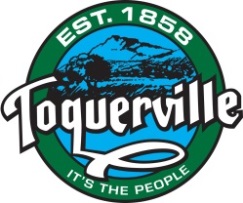 PLANNING COMMISSION TRAINING MEETING MINUTESJune 8, 2020 at 5:00 pm212 N. Toquer Blvd, Toquerville UtahPresent: Chairman Manning Butterworth, Commissioners: Greg Turner, Rebecca Hansen, Dan Catlin, Joey Campbell. Alternate Planning Commissioner:  David Browning. Staff: Zoning Official Mike Vercimak, Recorder Ruth Evans, Deputy Treasurer Dana Mckim. City Council Liaison Gary Chaves, Councilman Ty Bringhurst, Mayor Lynn Chamberlain. Absent: Alternate Planning Commissioner Jason Grygla, Councilman Keen Ellsworth, Councilman Justin Sip, Councilman Chuck Williams. CALL TO ORDER:Chairman Butterworth called the meeting to order at 5:04 p.m. B. 	DISCUSSION:Zoning Official Mike Vercimak conducted a question answer training session regarding land use, density calculations, dwelling unit calculations, the MPDO approval process, the zone change process, the hillside ordinance, open space calculations, low income housing requirements, and the definition of low and high density. Mayor Chamberlain left the meeting at 5:25 p.m.Additional discussion items were regarding open spaces, bonus space calculations, hillside ordinance deductions and possible revisions. C. 	ADJOURN:Chairman Butterworth adjourned the meeting at 6:13 p.m.________________________________________________	______________________Planning Chair – Manning Butterworth				Date________________________________________________	City Recorder – Ruth Evans